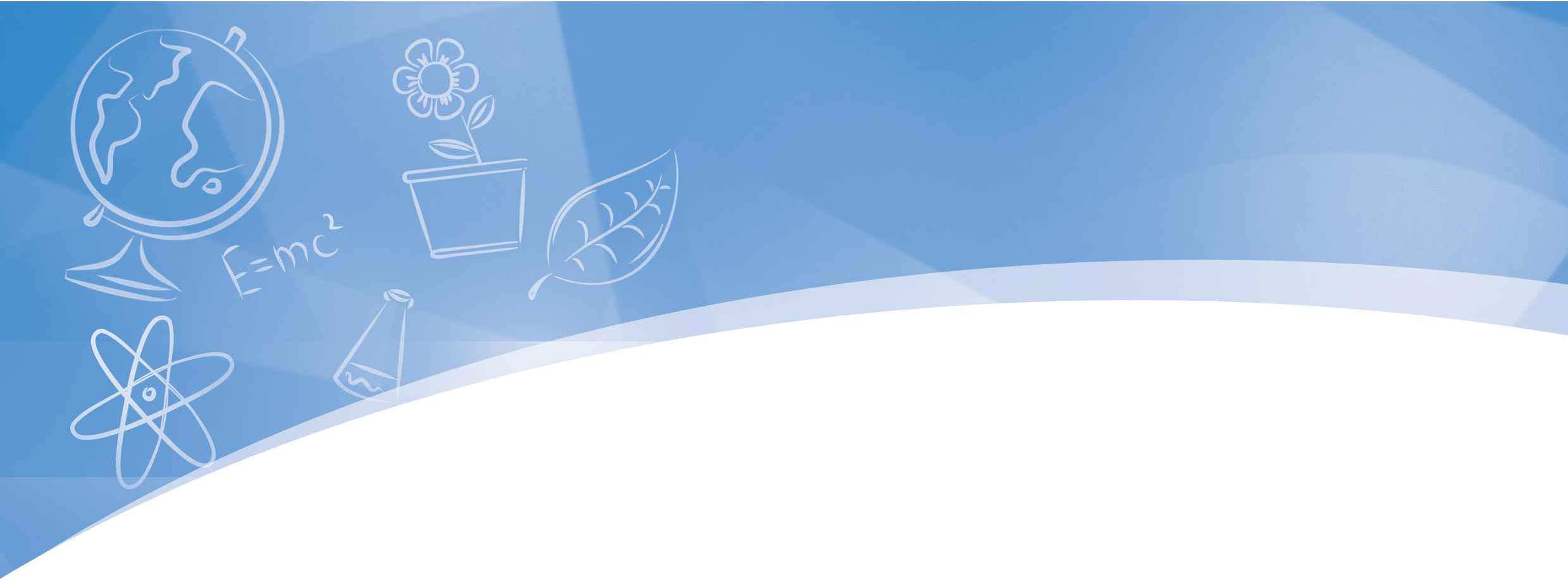 Additional Performance and Self-AssessmentsAssessment 1:Putting the Plant’s Life Cycle in Sequential OrderOverview and ObjectiveThis activity gives students a chance to show how much they have learned about life cycles by putting the Life Cycle Cards in the correct order.MaterialsFor each student1 sheet of pictures of the Brassica life cycle (see blackline master, pg. 21)1 pair of scissors1 Activity Sheet 5 (see pg. 22, optional)ProcedureDistribute copies of the sheet that shows stages of the life cycle of the Brassica, copies of Activity Sheet 5, if you are going to use it, and the scissors.Instruct children to cut carefully on the lines to separate the pictures.Ask the children to arrange the cards in the correct order in a straight line in front of them, beginning at the left. Encourage close observation of details.When the children are satisfied that their sequence is correct, ask them to number the cards from one to nine and to put their name or initials on the back of each. This not only forces the children to review their sequence, but also helps prevent mix-ups. If you prefer, they also could paste the sequence down on Activity Sheet 5.For the correct life cycle sequence, see pg. 23.Tab 5 / Student Assessment	19Blackline Master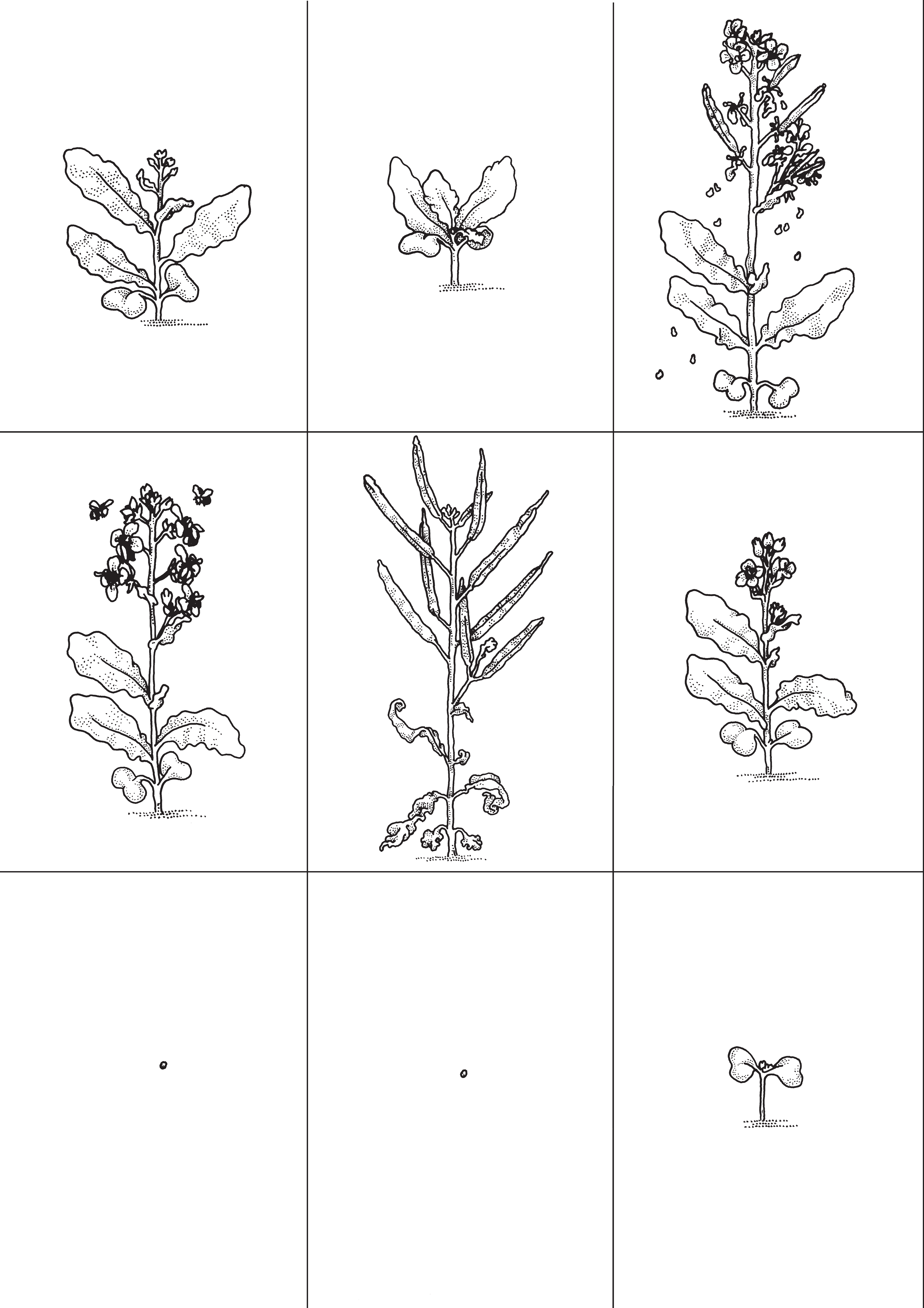 SSTTCC™™   //  PPllaanntt GGrroowwtthh aanndd DDeevveellooppmmeennttActivity Sheet 5Name	 Date   	Cut out the cards. Put them in the right order. Then put the correct number in each box.STC™ / Plant Growth and Development